ИнформацияМКОУ «СОШ х. Ново – Исправненского»о проведении  Всероссийского Открытого урока «Основы безопасности жизнедеятельности»,приуроченный празднованию Всемирного дня гражданской обороны1 марта 2018-2019 учебного года.    В МКОУ «СОШ х. Ново – Исправненского» проведена тренировка по защите детей и персонала от чрезвычайных ситуаций.    Участвовали  учащиеся  1 – 9 классов (38 человек) и  9 классных  руководителей.    Учитель ОБЖ рассказал, учащимся об опасностях и чрезвычайных ситуациях.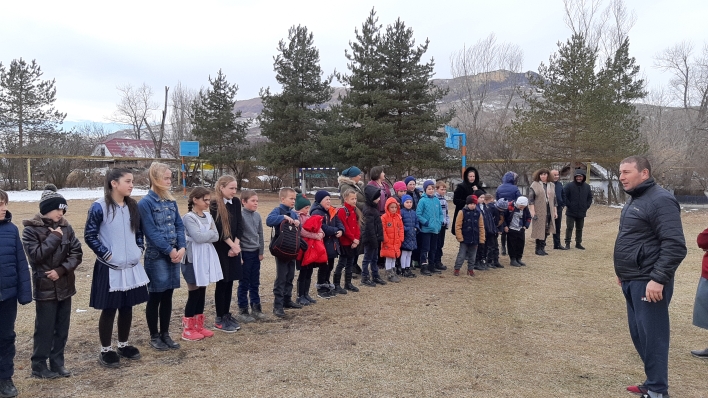 Учитель ОБЖ: ____________ /А.-Х.М.Байрамкулов/Директор школы: _________ /П.Ю.Котлярова/